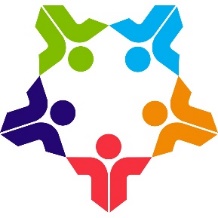 Nomination Form for the Timothy M. Allwein Advocacy AwardThe Timothy M. Allwein Advocacy Award was established by PSBA in 2011 to recognize the individual school director or entire school board who has demonstrated outstanding leadership in legislative advocacy efforts on behalf of public education and students that are consistent with the positions in PSBA’s Legislative Platform. Any member of PSBA may nominate an individual and/or entire board in recognition of their work. In addition to being a highly respected lobbyist, Timothy Allwein served to help our members be effective advocates in their own right. Many people have said that Tim inspired them to become active in our Legislative Action Program and to develop personal working relationships with their legislators.To submit a nomination, the following information must be completed and submitted to PSBA by Monday, July 16, 2018.  Nominee’s Name (individual or board): ________________________________________________________________________________________________________________________Nominee’s School Entity: _______________________________________________________Is the candidate aware of the nomination for this award? ______Yes ______NoUsing the following criteria, describe how the nominee has engaged in the activities listed. Provide supporting materials (i.e. newspaper articles, op-ed pieces, letters, evidence of media appearances, etc.). Please describe the overall impact of success, local innovation and consistency of the nominee’s advocacy efforts.Impact on legislation or legislators - Actions that have an effect on advancing public education consistent with PSBA policies, generating support and/or raising new awareness among legislators.Mobilizing grassroots advocacy - Actions that mobilize legislative advocacy by fellow board members and/or members of the community.Raising public awareness - Actions generating support for and raising awareness among the state policymakers and the general public regarding a specific legislative issue or issues.Please include multiple letters of recommendation for this nominee, to include, but not limited to:One letter from a LegislatorOne letter from the nominee’s Superintendent One letter from a School Director from the nominee’s home entityOne letter from a School Director from another school districtLetter (s) from other individuals familiar with the nominee’s grassroots efforts (not a school director)Nomination Submitted by:Name: ________________________________________________________________________School entity: __________________________________________________________________Position: ______________________________________________________________________Telephone: ________________________________ Cell phone: __________________________Email: ________________________________________________________________________Address applications submitted via email to: Teressa.deroos@psba.orgAddress applications submitted via U.S. mail to:Allwein Awards CommitteeAttention: Teressa DeRoos400 Bent Creek Blvd.Mechanicsburg, PA 17050You will receive a notification that your application was received by the committee within 10 days of submission. If you do not receive a notification within 10 days, please call Teressa DeRoos 717-506-2450 ext. 3420 to confirm receipt of the nomination form. 